TECHNICAL PROPOSAL SUBMISSION FORM – SERVICESINSTRUCTIONS TO BIDDERSPART C – Financial proposal								RFQ23-5431
All costs indicated on the Financial Proposal should be inclusive of all applicable taxes. 
The format shown below should be used in preparing the price schedule. Professional fees: Staff salaries, consultant fees and any other professional costs.​ ​SPC will not cover separate lines for overheads/running costs, contingencies…. ​ SPC does not provide insurance for consultants travel or health, professional indemnity or any other risks or liabilities that may arise during the consultancy (this includes any subcontractors or associates the consultant may hire). SPC is also not responsible for any arrangements or payments related to visas, taxes or duties for which the consultant may be liable.The consultant shall also provide his/her own workspace and computer for the duration of the
assignment along with stable internet connection for zoom interactions when necessary.No payment will be made for items which have not been priced. Such items are deemed to be covered by the financial offer. Bidders will be deemed to have satisfied themselves, before submitting their proposal and to its correctness and completeness, taking into account of all that is required for the full and proper performance of the contract and to have included all costs in their rates and prices. Technical RequirementsTechnical RequirementsTechnical RequirementsTechnical RequirementsEvaluation criteriaEvaluation criteriaEvaluation criteriaResponse by BidderExperience and specified personnel/sub-contractorsExperience and specified personnel/sub-contractorsExperience and specified personnel/sub-contractorsExperience and specified personnel/sub-contractorsExperience: Experience:Experience:Experience:Experience: Experience: Details for three references:Details for three references:Details for three references:Experience: Client’s name: Client’s name: Client’s name: Experience: Contact name:Experience: Contact details:Experience: Value contract:Experience: Client’s name: Client’s name: Client’s name: Experience: Contact name:Experience: Contact details:Experience: Value contract:Experience: Client’s name: Client’s name: Client’s name: Experience: Contact name:Experience: Contact details:Experience: Value contract:For the Bidder: Name of the representative: Title: Date: ParticularsAmount (AUD)Professional feesDay rate: AUDTotal financial offer (max 50 hours)(Inclusive of taxes)Maximum total fee: AUD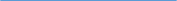 For the Bidder: ​[insert name of the company]​ ​​Signature: ​​ Name of the representative: ​[insert name of the representative]​ Title: ​[insert Title of the representative]​ Date: ​[Click or tap to enter a date]​ 